CURRICULUM VITAE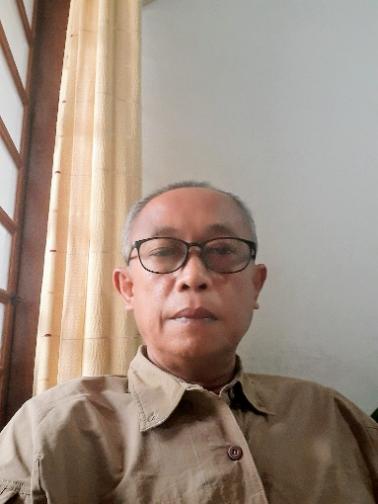 Nama : Bambang Eko B.Y.Tempat ,Tgl Lahir : Jakarta, 21 Oktober 1967Alamat : Jl. A. Yani II No.27, RT.06/RW.04, Kecamatan Tanah Sareal.     Kota Bogor - 16161PENDIDIKAN FORMAL1998 : Sarjana Hukum KURSUSPENGALAMAN KERJA2002:Pelatihan Manajer Keamanan, PT. PROTECOM1997:Civic Education for Future Indonesia Leader (CEFIL)Angkatan ke 2, USC Satunama Yogyakarta1996:Interpreter Keanekaragaman Hayati, TN Gede-Pangrago1995:Sekolah Terbang Pesawat Swayasa (Ultralight), di LidoOktober 2021 - Sampai Sekaran:SR Manager Jawa Barat, Konsorsium Penabulu - STPI2019 - Sampai Sekarang:Deputi Direktur Tanggap Bencana Yayasan Penabulu2020 - 2021:Team Leader, Pemetaan  Batas Desa. Kabupaten Lombok TengahJanuari – Agustus 2021:Team Leader Resolusi konflik di wilayah tambang di Wilayah Banyuwangi - Merdeka Copper GoldSeptember 2019 – Desember 2020:Team Leader Participatory Mapping INPEX Blok Masela- Puter Indonesia, Desa Lermatang, Kabupaten Kepulaan Tanimbar, MalukuOktober, 2018 -Sekarang:Team Leader Palu Relief. Respon Bencana Gempa dan Tsunami di Sulawesi Tengah. ICCO – Yayasan PenabuluJuli – September, 2018:Team Leader Lombok Relief, Desa Salut, KecamatanKayangan, Kabupaten Lombok Utara. Yayasan Puter IndonesiaDesember – Maret, 2018:Team Leader, Distric Pesisir Selatan, Participatory Mapping &Planning. ABT – Yayasan Puter IndonesiaJuni – Nopember, 2017:Team Leader, Distric Lombok Tengah, Participatory Mapping& Planning (PMaP), Mamasa. ABT – Yayasan Puter IndonesiaMaret – Oktober 2016:Community Liaison Coordinator Specialist, ParticipatoryMapping & Planning (pmap), Mamasa. ABT – Yayasan Puter IndonesiaOkt, 2014 – Des, 2015:Penguatan Institutional Working Group HOB Kubar, WWF –Yayasan PenabuluFebruari, 2015:Program Manager - Yayasan PEKA Indonesia, KalimantanTFC Project – Yayasan PEKA IndonesiaJuni 2014 – Des, 2015:Program Manager – Yayasan PEKA Indonesia, Proyek TFCKalimantan – Yayasan PEKA Indonesia.